196642, Санкт-Петербург, пос. Петро-Славянка, ул. Труда, 1 тел./факс 462-13-04ОКПО 49008119, ОКТМО: 40344000 ИНН/КПП 7817032637/781701001РЕШЕНИЕ «26» декабря 2023г.                                                                         № 13.3/2023Об утверждении Положения о порядке проведениярегионального дня приема граждан Российской Федерации 
Главой муниципального образования, исполняющим полномочия 
председателя муниципального совета внутригородского муниципального 
образования города федерального значения Санкт-Петербурга 
поселок Петро-Славянка
	Рассмотрев вопрос по повестке заседания, В целях реализации Закона Санкт-Петербурга от 28.03.2018 N 177-38 "О дополнительных гарантиях права граждан Российской Федерации на обращение в органы государственной власти Санкт-Петербурга и органы местного самоуправления внутригородских муниципальных образований Санкт-Петербурга" муниципальный совет внутригородского муниципального образования города федерального значения Санкт-Петербурга поселок Петро-Славянка шестого созываРЕШИЛ:1. Утвердить Положение о порядке проведения регионального дня приема граждан Российской Федерации 	Главой муниципального образования, исполняющим полномочия председателя Муниципального Совета внутригородского муниципального образования города федерального значения Санкт-Петербурга поселок Петро-Славянка согласно приложению.2. Решение подлежит официальному опубликованию (обнародованию) и вступает в силу со дня, следующего за днем его официального опубликования (обнародования).3. Решение опубликовать (обнародовать) в порядке, определенном Уставом внутригородского муниципального образования Санкт-Петербурга поселок Петро-Славянка.4. Контроль за выполнением настоящего решения возложить на Главу муниципального образования, исполняющего полномочия председателя Муниципального Совета Меньшикову Н.В. Глава муниципального образования, исполняющий полномочия председателяМуниципального Совета                                                            Н.В. Меньшикова   Приложениек Решению Муниципального Совета от «26» декабря  2023  № 13.3/2023     ПОЛОЖЕНИЕ О ПОРЯДКЕ ПРОВЕДЕНИЯ РЕГИОНАЛЬНОГО ДНЯ ПРИЕМА ГРАЖДАН РОССИЙСКОЙ ФЕДЕРАЦИИ ГЛАВОЙ МУНИЦИПАЛЬНОГО ОБРАЗОВАНИЯ, ИСПОЛНЯЮЩИМ ПОЛНОМОЧИЯ ПРЕДСЕДАТЕЛЯ МУНИЦИПАЛЬНОГО СОВЕТА ВНУТРИГОРОДСКОГО МУНИЦИПАЛЬНОГО ОБРАЗОВАНИЯ ГОРОДА ФЕДЕРАЛЬНОГО ЗНАЧЕНИЯ САНКТ-ПЕТЕРБУРГА ПОСЕЛОК ПЕТРО-СЛАВЯНКА
1. Настоящее Положение о Порядке проведения регионального дня приема граждан Российской Федерации Главой муниципального образования, исполняющим полномочия председателя муниципального совета внутригородского муниципального образования города федерального значения Санкт-Петербурга поселок Петро-Славянка (далее - Порядок) разработано в целях реализации прав граждан Российской Федерации (далее - граждане) на получение ответов по существу поставленных вопросов при личных обращениях в муниципальный совет внутригородского муниципального образования города федерального значения Санкт-Петербурга поселок Петро-Славянка (далее – муниципальный совет), в компетенцию которого входит решение поставленных в обращениях вопросов.2. Порядок разработан в соответствии с Конституцией Российской Федерации, Федеральным законом от 02.05.2006 № 59-ФЗ «О порядке рассмотрения обращений граждан Российской Федерации» (далее Федеральный закон), Федеральным законом «Об обеспечении доступа к информации о деятельности государственных органов и органов местного самоуправления», иными федеральными законами и Законом Санкт-Петербурга от 28.03.2018 № 177-38 "О дополнительных гарантиях права граждан Российской Федерации на обращение в органы государственной власти Санкт-Петербурга и органы местного самоуправления внутригородских муниципальных образований Санкт-Петербурга" Уставом внутригородского муниципального образования города федерального значения Санкт-Петербурга поселок Петро-Славянка, настоящим Положением.3. Региональный день приема граждан, приуроченный ко Дню города - Дню основания Санкт-Петербурга, проводится ежегодно в третий понедельник мая.4. Региональный день приема граждан проводится Главой муниципального образования, исполняющим полномочия председателя муниципального совета (далее Глава). Глава вправе уполномочить на проведение регионального дня приема граждан своего заместителя, или муниципального служащего муниципального совета (далее  уполномоченные лица).5. Личный прием граждан Главой и уполномоченными им лицами (далее - личный прием) осуществляется по адресу: Санкт-Петербург, поселок 
Петро-Славянка, ул. Труда, д.1.6. Личный прием граждан Главой, и (или) уполномоченным лицом проводится по вопросам, отнесенным к компетенции органов местного самоуправления внутригородского муниципального образования города федерального значения Санкт-Петербурга поселок Петро-Славянка. 7. При подготовке и проведении регионального дня приема граждан Глава, и уполномоченные им лица в своей деятельности руководствуются Конституцией Российской Федерации, федеральными конституционными законами, федеральными законами, указами и распоряжениями Президента Российской Федерации, постановлениями и распоряжениями Правительства Российской Федерации, законами Санкт-Петербурга, нормативными правовыми актами муниципального совета и иными правовыми актами муниципального совета и Главы, регулирующими порядок работы с обращениями граждан.8. Муниципальный совет:8.1.  Размещает не позднее чем за две недели до даты проведения регионального дня приема граждан информацию о его проведении через средства массовой информации или на официальном сайте Муниципального Совета в информационно-телекоммуникационной сети «Интернет» www.petro-slavyanka.ru, а также на информационных стендах, расположенных в административном здании по адресу: Санкт-Петербург, поселок Петро-Славянка, ул. Труда, д.1. 8.2. Запись граждан на личный прием осуществляется на основании письменных заявлений граждан, переданных в Муниципальный Совет по адресу: 196642, Санкт-Петербург, поселок Петро-Славянка, ул. Труда, д.1; почтовым отправлением по адресу: Санкт-Петербург, поселок Петро-Славянка, ул. Труда, д.1; по электронной почте petro-slavyanka.ru  8.3. Заявление должно содержать просьбу гражданина о личном приеме и должно соответствовать следующим требованиям:а) заявление должно соответствовать требованиям Федерального закона;б) в заявлении должны быть указаны вопросы, для решения которых гражданин желает записаться на личный прием граждан Главой и (или) уполномоченным лицом;в) вопросы, указанные в заявлении, должны относиться к компетенции органов местного самоуправления МО п. Петро-Славянка;г) представляемые гражданином заявление и материалы не должны содержать нецензурные либо оскорбительные выражения, угрозы жизни, здоровью или имуществу должностных лиц и членов их семей, муниципальных служащих, а также других лиц;д) решение вопроса, указанного в заявлении, не должно противоречитьдействующему законодательству;е) просьба гражданина о личном приеме не должна быть анонимной.К заявлению гражданина могут быть приложены материалы и документы (либо их копии), обосновывающие и/или подтверждающие доводы, изложенные в заявлении.8.4. Если заявление не соответствует требованиям, указанным в пункте 8.3. настоящего Положения, то гражданину может быть отказано в записи на личный прием с разъяснением причин отказа.8.5. В случаях, когда вопросы, содержащиеся в заявлении, не относятся к компетенции органов местного самоуправления МО п. Петро-Славянка, гражданину направляется письменное разъяснение, куда и в каком порядке ему следует обратиться для решения данных вопросов.8.6. Срок рассмотрения заявления не может превышать 30 (тридцати) дней со дня регистрации заявления. В случаях, установленных Федеральным законом, срок рассмотрения заявления может быть продлен не более чем на 30 (тридцать) дней, о чем уведомляется гражданин.9. Запись на личный прием9.1. Запись граждан на личный прием граждан Главой и (или) уполномоченным лицом осуществляет специалистом  Муниципального Совета по назначению Главы, либо лицо, его замещающее.9.2. При рассмотрении заявления может быть принято решение о переадресации данного заявления в орган или должностному лицу, в компетенцию которых входит решение указанных в заявлении вопросов, с уведомлением гражданина о переадресации его заявления.9.3. Запись на личный прием граждан Главой и (или) уполномоченным лицом  начинается не позднее чем за 30 (тридцать) дней до регионального дня приема граждан.9.4. Запись нa личный прием граждан Главой и (или) уполномоченным лицом прекращается за 3 (три) рабочих дня до установленной даты личного приема.9.5. Уведомления гражданам о записи на личный прием граждан Главой и (или) уполномоченным лицом подписываются Главой и направляются по адресу указанному в заявлении. Специалист муниципального совета, либо лицо, его замещающее, дополнительно информирует граждан о записи на личный прием посредством телефонной связи (при наличии в заявлении номера телефона для связи).10. Проведение личного приема10.1. Личный прием граждан Главой и (или) уполномоченным лицомосуществляется в порядке живой очереди.10.2. Право на личный прием граждан Главой и (или) уполномоченным лицом в первоочередном порядке имеют следующие категории граждан:a) Герои Советского Союза, Герои Российской Федерации, полные кавалеры ордена Славы, Герои Социалистического Труда, Герои Труда Российской Федерации, полные кавалеры ордена Трудовой Славы;б) инвалиды Великой Отечественной войны, ветераны Великой Отечественной войны, бывшие несовершеннолетние узники концлагерей, гетто и других мест принудительного содержания, созданных фашистами и их союзниками в период  Второй мировой войны;в) инвалиды I и II групп инвалидности, их законные представители (один из родителей, усыновителей, опекун или попечитель) по вопросам, касающимся интересов инвалидов, представителями которых они являются;г) члены многодетных семей;д) беременные женщины;e) граждане, пришедшие на личный прием с ребенком (детьми) в возрасте до трех лет включительно;ж) лица, удостоенные почетного звания «Почетный гражданин Санкт-Петербурга»;3) дети—сироты и дети, оставшиеся без попечения родителей, лица из числа детей—сирот и детей, оставшихся без попечения родителей а также лица, потерявшие в период обучения обоих родителей или единственного родителя;и) граждане, подвергшиеся воздействию радиации вследствие катастрофы на Чернобыльской АЭС;к) лица, удостоенные звания «Почетный житель муниципального образования поселок Петро-Славянка» ;л) ветераны и участники боевых действий 10.3. За 2 (два) рабочих дня до дня личного приема граждан Главой  и (или) уполномоченным лицом специалист Муниципального Совета, либо лицо, его замещающее, представляет Главе список граждан, записавшихся на личный прием, с указанием краткого содержания вопросов, указанных в заявлениях граждан, предложений по их решению.10.4. В ходе личного приема гражданину с его согласия предоставляется устный ответ, о чем делается запись в журнал  учета обращений граждан. В иных случаях ответ гражданину на заявление дается письменно в установленный законом срок. 10.5. В ходе личного приема граждан Главой, и (или уполномоченным лицом) может быть отказано  в дальнейшем рассмотрении заявления по основаниям, предусмотренным в Федеральном законе.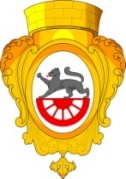            МУНИЦИПАЛЬНЫЙ СОВЕТвнутригородского муниципального образования города федерального значения Санкт - Петербурга поселок Петро-Славянка